Руководствуясь Федеральным законом от 06.10.2003 №131-ФЗ «Об общих принципах организации местного самоуправления в Российской Федерации», Регламентом Думы Сандовского муниципального округа, утвержденным решением Думы Сандовского муниципального округа от 22.09.2020 № 2 «Об утверждении Регламента Думы Сандовского муниципального округа» Дума Сандовского муниципального округаСоздать постоянную депутатскую комиссию Думы Сандовского муниципального округа  по бюджету, налогообложению и экономической политике.Утвердить состав постоянной депутатской комиссии Думы Сандовского муниципального округа по бюджету, налогообложению и экономической политике (Приложение 1).   Утвердить Положение о постоянной комиссии по бюджету, налогообложению и экономической политике Сандовского муниципального округа (Приложение 2).Настоящее решение вступает в силу со дня его принятия, подлежит официальному опубликованию в газете «Сандовские вести» и размещению на официальном сайте администрации Сандовского муниципального округа в информационно-телекоммуникационной сети «Интернет».Председатель ДумыСандовского муниципального округа                              О.В.Смирнова        Приложение 1к решению Думы Сандовскогомуниципального округа от 22.09.2020г № 10Составпостоянной депутатской комиссии Думы Сандовского муниципального округа  по бюджету, налогообложению и экономической политике Приложение 2к решению Думы Сандовскогомуниципального округа от 22.09.2020г № 10ПОЛОЖЕНИЕ о постоянной комиссии Думы Сандовского муниципального округапо бюджету, налогообложению и экономической политике1.   Общие положения1.1. Постоянная комиссия по бюджету, налогообложению и экономической политике (далее - комиссия) избирается из числа депутатов Думы Сандовского муниципального округа в целях подготовки проектов решений и других актов в области регулирования бюджета, налогов и экономической политики Сандовского муниципального округа.1.2. Правовую основу деятельности комиссии составляют Конституция Российской Федерации, федеральные конституционные и федеральные законы Российской Федерации, нормативные правовые акты Президента и Правительства Российской Федерации, законодательство Тверской области, Устав Сандовского муниципального округа, нормативные правовые акты Сандовского муниципального округа, Регламент Думы Сандовского муниципального округа и настоящее Положение.1.3. Комиссия подотчетна Думе Сандовского муниципального округа (далее так же – Дума) и формируется на срок полномочий Думы. 1.4. Председатель комиссии, заместитель   председателя   комиссии   и   секретарь комиссии утверждаются на  заседании Думы. Председатель комиссии может быть освобождён от должности Думой досрочно по его просьбе, а также в связи с досрочным прекращением полномочий депутата, в связи с систематическим неисполнением своих обязанностей.1.5. Создание, реорганизация и ликвидация комиссии, утверждение Положения о комиссииосуществляется решением Думы Сандовского муниципального округа.1.6. Комиссия строит свою работу на принципах свободного обсуждения и решения вопросов, гласности, инициативы членов комиссии, действует в сотрудничестве с органами иструктурными подразделениями исполнительной власти, общественными и политическимипартиями, населением Сандовского муниципального округа.1.7. Настоящее Положение определяет основные задачи, полномочия, вопросы ведения, права и обязанности членов комиссии, организационную структуру и порядок работы комиссии.2. Основные задачи комиссииВ пределах компетенции Комиссия решает следующие задачи:2.1. осуществляет в установленном законодательством порядке контрольные функции повопросам исполнения бюджета, финансовой, экономической и налоговой политики вмуниципальном образовании;2.2. предварительно рассматривает проекты решения, программ и планов деятельностикомиссии;2.3. проводит анализ статистических данных доходов и расходов местного бюджета;2.4. решает иные задачи в рамках функциональных обязанностей.3. Функции комиссии3. В функции комиссии входят:3.1. разработка и анализ предложений по вопросам финансово-бюджетной и налоговой политики с целью эффективного социально-экономического развития муниципального образования;3.2. участие в разработке приоритетов в финансировании различных направлений хозяйственной деятельности;3.3. рассмотрение и согласование проектов законодательных актов органов власти по вопросам налогов и других платежей в бюджет вводимых на территории муниципального образования;3.4. экспертиза и подготовка заключений по проектам решений Комиссии по вопросамбюджетной, налоговой и финансово-экономической политики и другим вопросам, находящимся в введении комиссии.4. Вопросы ведения комиссии, права и обязанности4.1. Комиссия по поручению Думы, главы Сандовского муниципального округа или по собственной инициативе, подготавливает, в своей части, материалы для рассмотрения на заседаниях Думы следующие вопросы:4.1.1 по проекту и исполнению бюджета поселения;4.1.2. по программам социально-экономического развития муниципального образования,льготному налогообложению, экономическому стимулированию и финансированиюприоритетных направлений деятельности;4.1.3. по бюджетной, налоговой и финансово-экономической политике на территории округа, по основным принципам налогообложения, применительно к местным налогам и сборам.4.1.4 Комиссия вносит свои предложения в Думу в форме проектов решений, носящихнормативный характер, или заключение.4.2.К ведению комиссии так же относятся вопросы по следующим направлениям:4.2.1. по вопросам торговли, предпринимательства и бытового обслуживания;4.2.2. развития промышленности, строительства, транспорта, агропромышленного 	 комплекса, землепользования, экологии;4.2.3. вопросы развития ЖКХ, благоустройства и жилищной политики;4.3. Комиссия осуществляет контроль:4.3.1. за выполнением решения Думы по вопросам своей компетенции и собственныхрешений;4.3.2. за исполнением бюджета администрации, за эффективным использованием бюджетных средств;4.3.3. за осуществлением бюджетной налоговой политики, проводимой Думой иадминистрацией;4.3.4. за выполнением программ и планов социально-экономического развития в рамкахкомпетенции.4.4. Комиссия по вопросам, находящимся в ее ведении или на ее рассмотрении, вправезапрашивать мнение других комиссий, либо осуществлять с ними совместно проработку (насовместном заседании, с участием председателей, в рабочем порядке и т.д.). Комиссия попросьбе других комиссий может, по вопросам своего ведения, принимать участие в подготовке вопросов, подготавливающих этими комиссиями.4.5. Комиссия по вопросам, относящимся к ведению Думы вправе:4.5.1. предлагать вопросы для внесения в повестку дня на заседании Думы;4.5.2. получать от налоговых органов запрашиваемую информацию (в том числе в письменном виде), заключения, а также разъяснения финансовых органов по вопросам своего ведения, а в случае необходимости и других компетентных органов и организаций;4.5.3. приглашать к участию в заседании комиссии должностных лиц администрации округа, о чем извещается заблаговременно;4.5.4. вносить Думе, по вопросам своего ведения, предложения о заслушивании назаседании отчетов или информаций любого органа или должностного лица по выполнениюрешений Комиссии;4.5.5. информировать общественность о деятельности комиссии через официальные источники средства массовой информации.5. Порядок работы комиссии5.1. Заседания постоянной комиссии являются основной формой работы комиссии.5.2. Заседания комиссии проводятся в соответствии с планом работы комиссии и планом работы Думы Сандовского муниципального округа, а также по мере необходимости, но не реже одного раза в три месяца.5.3. Заседание правомочно, если на нем присутствует не менее половины депутатов, входящих в состав комиссии.5.4. Комиссия строит свою работу на основе коллективного, свободного и делового обсуждения вопросов.5.5. Материалы для заседания комиссии предоставляются членам комиссии не позднее чем за два дня до начала заседания.5.6. Проект повестки дня заседания комиссии формируется на предыдущем заседании согласно утвержденному плану работы Думы, плану работы комиссии, предложений членовкомиссии, поступивших в комиссию предложений органов и структурных подразделенийорганов местного самоуправления, заявлений, обращений граждан и утверждается в деньрассмотрения вопросов повестки дня.5.7. Порядок заседания комиссии, принятие решения определяются Регламентом Думы Сандовского муниципального округа.5.8. Решения комиссии принимаются на заседании открытым голосованием простымбольшинством голосов от числа членов комиссии, присутствующих на заседании.5.9. В заседаниях комиссии могут принять приглашенные лица, заинтересованные врассмотрении вопросов повестки дня.5.10. Решения и протоколы заседания комиссии хранятся в организационно-правовом отделе администрации округа.6. Функциональные права и обязанности членов комиссии6.1. Член комиссии имеет право:6.1.1. Представлять интересы комиссии в Думе Сандовского муниципального округа.6.1.2. Решающего голоса по всем вопросам, рассматриваемым комиссией.6.1.3. Вносить любые предложения для рассмотрения комиссией по вопросам ее ведения.6.1.4. Участвовать в подготовке, обсуждении и принятии решений, а также в реализации иконтроле за их выполнением.6.1.5. Представлять в Думе особое мнение в случае несогласия с принятым комиссией решением, заключением.6.1.6. Выйти из состава комиссии по письменному заявлению на имя председателя комиссии.6.1.7. Вносить предложения о заслушивании на заседании комиссии отчета или информациилюбого органа либо должностного лица по вопросам ведения комиссии.6.1.8. Избирать и быть избранным председателем комиссии.6.1.9. Получать методическую, правовую, организационную помощь в органах местногосамоуправления Сандовского муниципального округа.6.2. Член комиссии обязан:6.2.1. Присутствовать на заседании постоянной комиссии.6.2.2. Информировать в случае невозможности участвовать в заседании комиссии поуважительной причине председателя постоянной комиссии.6.2.3. Вносить материалы по своим предложениям для рассмотрения в срок не позднее трех дней до дня заседания постоянной комиссии.6.2.4. Выполнять поручения, возлагаемые на него решением комиссии или председателемкомиссии, и информировать о ходе и результатах их исполнения.6.2.5. По поручению комиссии, а также по своей инициативе изучать на местах вопросы,относящиеся к ведению комиссии, обобщать предложения муниципальных и общественныхорганов и организаций, граждан, сообщать свои выводы и предложения в комиссию.6.2.6. Содействовать реализации решений комиссии.7. Заключительные положения7.1. Настоящее Положение вводится в действие со дня утверждения Думой Сандовского муниципального округа7.2. В настоящее Положение могут вноситься изменения и дополнения.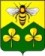 ДУМА САНДОВСКОГО МУНИЦИПАЛЬНОГО ОКРУГАТВЕРСКОЙ ОБЛАСТИ РЕШЕНИЕ 22.09.2020                                        пгт. Сандово                                                           № 10ДУМА САНДОВСКОГО МУНИЦИПАЛЬНОГО ОКРУГАТВЕРСКОЙ ОБЛАСТИ РЕШЕНИЕ 22.09.2020                                        пгт. Сандово                                                           № 10ДУМА САНДОВСКОГО МУНИЦИПАЛЬНОГО ОКРУГАТВЕРСКОЙ ОБЛАСТИ РЕШЕНИЕ 22.09.2020                                        пгт. Сандово                                                           № 10ДУМА САНДОВСКОГО МУНИЦИПАЛЬНОГО ОКРУГАТВЕРСКОЙ ОБЛАСТИ РЕШЕНИЕ 22.09.2020                                        пгт. Сандово                                                           № 10О создании постоянной депутатской комиссии Думы Сандовского муницпального округа  по бюджету, налогообложению и экономической политике         РЕШИЛА:Воробьева Ирина АнатольевнаКудрявцева Надежда Евгеньевна- депутат Думы Сандовского муниципального округа, председатель комиссии- депутат Думы Сандовского муниципального округа, заместитель председателя комиссииБазажи Наталья Сергеевна- депутат Думы Сандовского муниципального округа, секретарь комиссииЧлены комиссии:Белов Роман Валерьевич-депутат Думы Сандовского муниципального округаЦветков Дмитрий Александрович-депутат  Думы Сандовского муниципального округаКоморина Галина НиколаевнаБаранов Иван Александрович-депутат  Думы Сандовского муниципального округа-депутат  Думы Сандовского муниципального округа